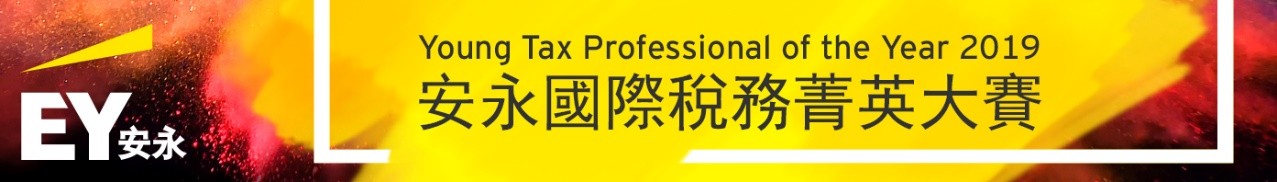 挑戰與眾不同的自己！在全球化的浪潮下，你想要用什麼方式和世界接軌？在競爭激烈的工作環境中，你如何讓自己出人頭地？你想要-獲得現金大獎、前往中國上海及荷蘭阿姆斯特丹參與國際賽事的機會嗎?你想握有-國際觀及專業人脈，磨練專業知識並建構自身軟實力嗎?參加安永國際稅務菁英大賽，你將可一次獲得豐富獎項與絕佳經驗！▶賽事介紹安永國際稅務菁英大賽，遍及全球30多個國家，250多個學校，集結世界各地頂尖學生，一同挑戰解決商業實務問題、提供創新解決方案、施展才華的舞台，與安永一同建立更美好的商業世界。更多全球精彩賽事，請參考安永國際稅務菁英大賽官網(Young Tax Professional of the Year)。
▶比賽日程▶豐厚大獎台灣總決賽 
(台灣總決賽得主將獲得安永台灣稅務服務部實習或全職工作機會)
冠軍：獎金新台幣30,000元，代表台灣參加大中華區總決賽亞軍：獎金新台幣20,000元，代表台灣參加大中華區總決賽季軍：獎金新台幣10,000元大中華區總決賽
冠軍：港幣20,000元，代表大中華區參加全球總決賽亞軍：港幣10,000元季軍：港幣5,000元全球總決賽冠軍：30天環球商務旅行(參訪安永倫敦總部、紐約辦公室及亞洲金融中心之一香港辦公室)亞軍：10天環球商務之旅季軍：受邀參加安永高端客戶高峰會▶報名資格全台大專院校學生▶報名方式Step.1填寫安永線上報名系統Step 2填寫完成後，請將履歷電子檔(pdf)及個人成績單(pdf)，email至EYcampus@tw.ey.com。 (信件主旨請註明：2019 YTPY 安永國際稅務菁英大賽)＊掃描左側QRcode開始申請報名＊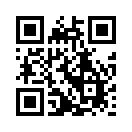 如有任何問題，歡迎隨時與我們聯繫安永國際稅務菁英大賽小組 Betty Chen (02)2757-8888 分機65119日期賽事階段地點比賽形式2019/1/28-2019/1/31 (擇一日參加)台灣準決賽台灣 台北筆試2019/3/9台灣總決賽台灣 台北個案分析報告，賽前一週提供題目準備2019/3/30大中華區總決賽中國 上海個案分析報告2019/11月全球總決賽
荷蘭 阿姆斯特丹※比賽內容以國際稅務為主，均為個人競賽，以英文進行。※比賽內容以國際稅務為主，均為個人競賽，以英文進行。※比賽內容以國際稅務為主，均為個人競賽，以英文進行。※比賽內容以國際稅務為主，均為個人競賽，以英文進行。